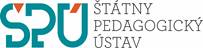 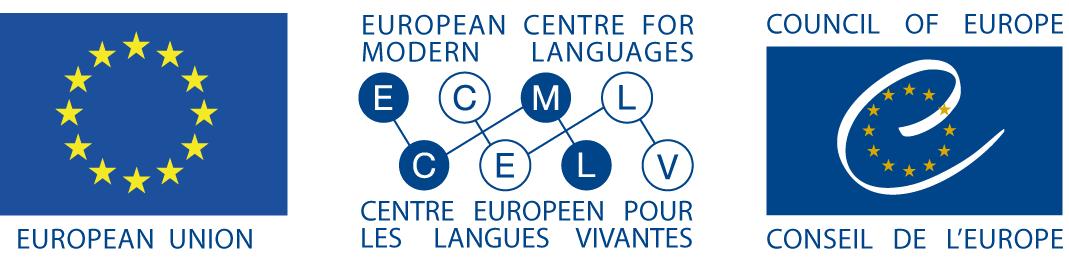                                                                                                     www.ecml.at/ec-cooperationPRIHLASOVACÍ FORMULÁRV prípade záujmu pošlite vyplnený a podpísaný prihlasovací formulár (sken) v elektronickej forme na adresu: denisa.duranova@statpedu.sk a v kópii janka.pisova@statpedu.sk najneskôr do 28. septembra 2020 (vrátane). Zaslaním prihlasovacieho formulára sa záujemca/záujemkyňa záväzne prihlasuje na seminár Podpora multilingválnych tried.  Vybraným záujemcov/záujemkyniam bude zaslaný potvrdzujúci e-mail o účasti na seminári do 30. septembra 2020 (vrátane) a to elektronickou formou na e-mailovú adresu uvedenú v prihlasovacom formulári. ÚDAJE O ŠKOLEÚDAJE O ÚČASTNÍKOVI/ÚČASTNÍČKEÚčastník/účastníčka ako dotknutá osoba zaslaním prihlasovacieho formulára čestne prehlasuje, že dáva Štátnemu pedagogickému ústavu ako prevádzkovateľovi v zmysle ustanovení z.č. 18/2018 Z.z. o ochrane osobných údajov svoj výslovný a bezvýhradný súhlas, aby spracúval jeho osobné údaje uvedené v tomto prihlasovacom formulári na účel jeho účasti na seminári a na nevyhnutné obdobie 5 rokov. Účastník/účastníčka zároveň udeľuje Štátnemu pedagogickému ústavu ako poskytovateľovi súhlas na zhotovenie, použitie, verejné rozširovanie, uvedenie na verejnosti a webovom sídle Štátneho pedagogického ústavu a Európskeho centra pre moderné jazyky Rady Európy videozáznamy a fotografie jeho osoby. Súhlas so zhotovením videozáznamov a fotografií udeľuje na účely ich zverejnenia na webovom sídle Štátnemu pedagogického ústavu, prípadne Európskeho centra pre moderné jazyky Rady Európy výlučne v súvislosti so seminárom Podpora multilingválnych tried. Účastník/účastníčka ako dotknutá osoba má právo kedykoľvek odvolať svoj súhlas písomne na adresu Štátneho pedagogického ústavu. Odvolanie súhlasu nemá vplyv na zákonnosť spracúvania vychádzajúceho zo súhlasu pred jeho odvolaním.Initiative carried out within the framework of the Innovative Methodologies and Assessment in Language Learning cooperation agreement between the European Centre for Modern Languages and the European Commission.Názov školy:Adresa školy:	E-mail:                                                                               Telefón:Meno a priezvisko riaditeľa/riaditeľky:		Zameranie/profilácia školy:Meno a priezvisko prihláseného učiteľa/učiteľky:Predmet, ktorý vyučuje:Aprobácia/kvalifikácia:E-mail:                                                                               Telefón:Znalosť anglického jazyka (úroveň podľa Spoločného európskeho referenčného rámca pre jazyky):                [podpis oprávnenej osoby/účastníka]             [podpis riaditeľa školy a pečiatka školy]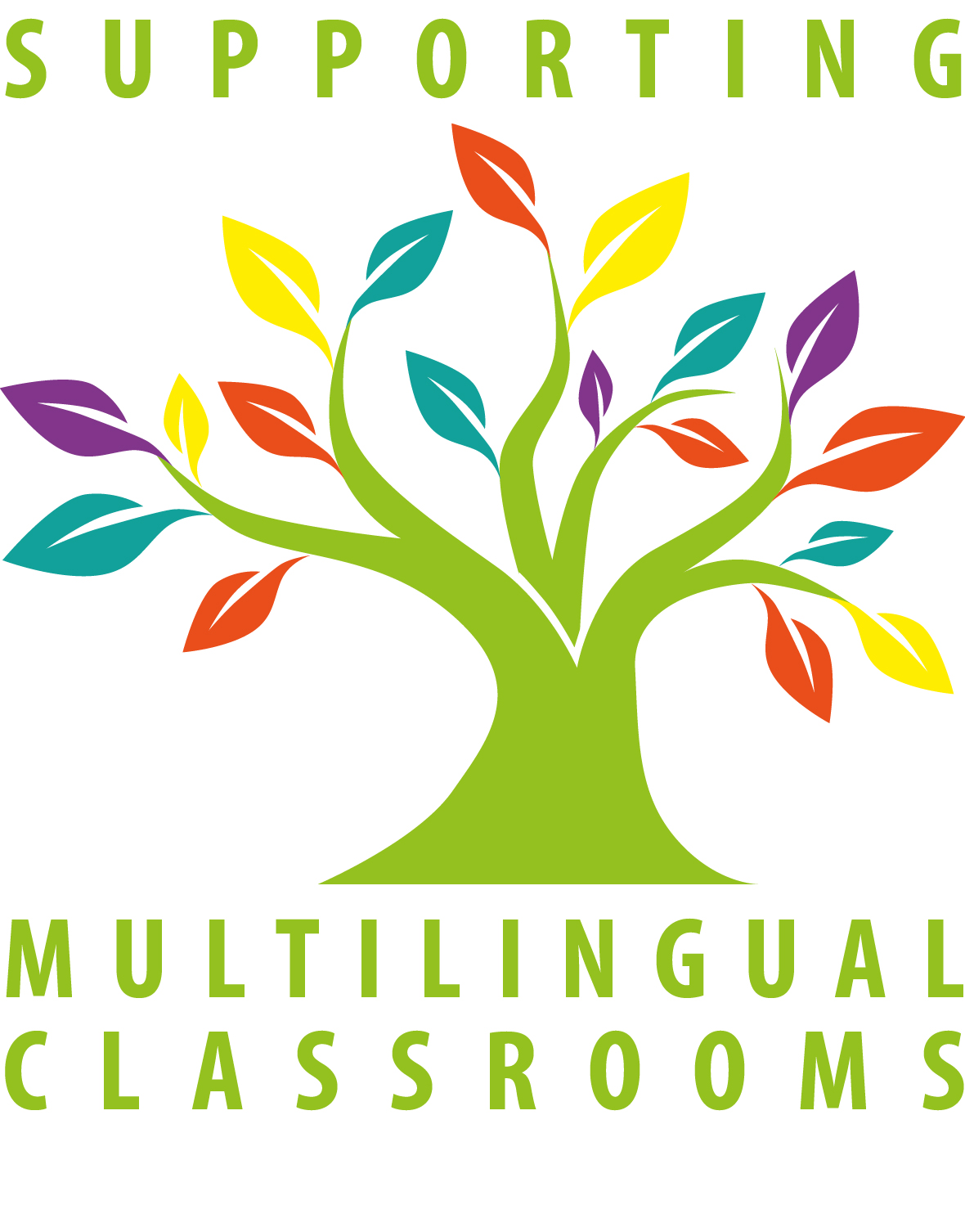 [podpis dotknutej osoby]